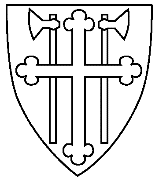 Kirken på Nøtterøy Nøtterøy menighetsrådPROTOKOLL FRA MØTE I NØTTERØY MENIGHETSRÅD 28/8-2019Kl. 18.30 – 21.00 på BMSTilstede: Ellen Elisabeth Wisløff, Aud Bjugstad Reppen, Anne Norheim Rød, Trond Øyvind Kristiansen, Kristian Torød Flakstad, Eva Gilje, Irene Lindhjem Grytnes, Tomas Collin, og Anne Aashamar.Forfall: Inger Bækken, Anett Sudland Kristiansen og Iselin Skagen,Saksliste møte i NMR 28/8-2019Sak 40/2019	Godkjenning av innkalling og protokoll fra 12/6-19Sak 41/19	Informasjonsarbeid i FærderSak 42/19	Tilbakeblikk på sommerens arrangementerSak 43/19	Valg så langt – og veien videreSak 44/19	Høstens arrangementer PeregrinusSak 45/19	Kirkekaffer og andre arrangementerSak 46/19	DiakoniplanenSak 47/19 	TrosopplæringsplanenSak 48/ 19	Orienteringer fra råd og utvalgSak 49/19	Ny sak Offerformål Veierland kirkeSak 50/19	Forslag til organisering av påskens gudstjenester i FærderSak 51/19	Omgjøring avtale om leiepris for kirken i forbindelse med konsertEventueltSak 40/2019	Godkjenning av innkalling og protokoll fra 12/6-2019Vedtak: Innkalling og protokoll 12/6-2019 godkjent.Sak 41/19	Informasjonsarbeid i FærderInformasjonsrådgiver Kjell – Richard viste det som nå er på plass med hjemmesiden forkirken i Færder og oppbyggingen av innholdet i presentasjonen for Teie kirke. Videre strategi for oppbygging av sidene på sosiale medier for kirkene og menighetene.Kommentarer fra samtalen: Kjell Richard fikk gode tilbakemeldinger på arbeidet som er gjort så langt, noen tekniske innspill ble gitt.   Det er godt å samhandle med ham om deutfordringene vi har. Han ber om at vi sender kommentarer til forbedringer til ham direkteut fra det vi ser ved gjennomlesning.Han fikk også positive tilbakemeldinger på den siste utgaven av Færder 5.1.Videre arbeid: Nøtterøy menighetsråd ber Kjell Richard om bistand til å legge ut informasjonpå våre aktuelle sider inntil vi er operative og selvgående. Vi ber også om bistand til å opprette tilsvarende side som det nå er på Teie. Nøtterøy menighetsråd kommer tilbake til konkret arbeid med vår informasjon i et sendere møte.Sak 42/19	Tilbakeblikk på sommerens arrangementerNøtterøy menighetsråd og spesielt Tomas Collin fikk takk fra stabsmøtet for sommerens arrangementer, både mangfoldet og gjennomføringen. Tomas sender en oppsummering med oversikt over oppslutning, innhold og økonomi.Sak 43/19	Valg så langt – og veien videreKirkens hjemmeside har nå god informasjon om valget, de ulike listene og oppfordring til å stemme.Nøtterøy menighetsråd retter en takk til Merete og Brooke for vel gjennomført kurs for valgmedarbeidere og tilrettelegging av materiell og utstyr til gjennomføring av valgkampanjer og selve valget.NMR har ansvaret for stand på Teie torg 31. august, og flere deltar også 7. september. Ellen, Tor-Ole rigger til standen med bistand fra Jan. Aud har med kake. Det er fint om desom skal være der kl. 10.00 kan komme litt før så vi er sikret at vi er klare. Valgmateriell ligger klart i Teie kirke. Ellen forsøker å få program fra ÅF og BL til presentasjon. Ellen og Trond har ansvar for å rydde på plass.Alle i menighetsrådet har lov til å drive valgkamp i forkant av valget. Valgkampen bør i alle fall bestå i å motivere folk, venner og kolleger og andre til å stemme. Vi kan informere om de ulike listene til bispedømmerådet, og vi kan si hva vi selv står for. Vi kan dele ut vårebrosjyrer i postkasser etter at vi har stått på stand. Vi kan også legge inn meldinger på FB, gjerne med logo, «jeg stiller til valg for menighetsrådet». Eller annet.På valgdagen kan vi ikke drive valgkamp, da skal vi bare gi veiledning til gjennomføring av valget. Det er utrolig viktig at vi opptrer på riktig måte den dagen. Det handler om kirkenstroverdighet.Det er noen av oss som skal være med på opptellingen på kvelden. Det kan hende at vi må gjøre noen vedtak om eventuell forkasting av stemmer o.a.  Det er det menighetsrådet som må gjøre! Det betyr at vi må ha telefonkontakt slik at vi kan være vedtaksføre. Eva er på utenlandsreise, Irene er ansvarig for gjennomføring av valget i Tønsberg, dere andre – må være i beredskap.Sak 44/19	Høstens arrangementer PeregrinusTom Olaf var med oss i denne saken. Vi drøfter innhold og ansvar i våre arrangementer:Utstillingsåpning 15/9, Pilegrimsgudstjeneste 22/9, 20/10 konsert Hjertet vil hva hjertet vil, 17/11 Gjestebudsgudstjeneste.Saksopplysning: Å planlegge kunstutstillinger som samarbeidsprosjekt med flere aktører er krevende og til tider uforutsigbart. Nøtterøy menighetsråd har vært invitert til å være med på prosjektet og har lenge etterlysthvilke kunstnere som skulle stille ut i Nøtterøy kirke.   Det har vært uklart hvilke forpliktelser kirken har i forhold til økonomi og annet.  Vi har gjennom forberedelsesperioden tatt imotflere kunstnere i kirken der de kunne se mulighetene.  Programmet rundt utstillingene er planlagt med fokus på pilgrims motivet. Hvilke kunstnere som skal stille ut må vi ta stilling til i dag.Vi har nå fått tilbud om to sentrale malerier fra Sverre Bjærtnes: Utdrivelsen og Rainbow Crucifiction.Bilder fra Gelawesh Waldedkhani og Christian Houge.  Dette gir en helhetlig, kraftfull og flott utstilling som vil få mye oppmerksomhet.Samlet forsikringssum er antatt 15-20 000.Forutsetninger og rammer for økonomien har endret seg under prosessen, og det ser nå ut til at kirken må dekke, forsikring, transport og hjelp til montering/demontering av utstillingen. Vi har allerede dekket vår andel av felles brosjyre til prosjektet med kr. 4000.Vedtak:
1) Nøtterøy menighetsråd godkjenner utstilling av malerier fra Sverre Bjærtnes, montasje fra Gelawesh Waldekhani og Christian Houge.2) Nøtterøy menighetsråd garanterer for utgifter til forsikring, transport og montering. Menighetsrådet søker om midler fra flere aktører for å dekke mest mulig av de samlede kostnadene til utstillingen.3) Videre planlegging av programmet: Utstillingsåpning 15/9, Kl. 17:00 Kunstnersamtale og presentasjon av kunstverk. Ansvar: Ellen avklarer md Tone,Servering: Irene ansvar for innkjøp av enkel drikke og snacks. De som har mulighet kommer 16.30 for å rigge til.Kl.18.00 Ungdomskantoriet presentere sin «Pariskonsert.»Vi ønsker å invitere: Kunstnere, eiere av bildene, ordfører, ordførerkandidater, kultursjefen i kommunen, samarbeidspartnere i Peregrinusprosjektet, Ellen Eriksen, Tore Dvergastein, Jan Terje Christoffersen, Tollef Thorsnes m. flere fra bispedømmet, kirken i Færder v.kirkeverge og øvrig stab. Korskolen er allerede invitert. Ansvar EllenPilgrims gudstjenesten 22/9 kl.12.00, Deltakere Færder Vocalis og «bo hjemme leir», Nøtterøy og Teie menigheter.Videre program kl. 13.30 i Nøtterøy kirke sammen med domkirkens menighet, Spill 1. akt ved Merete KlingenDeretter vandring gjennom Teieskogen til Slotsfjellet. Underveis spill 2. akt i Teieskogen ved Merete Klingen. Samlingen avsluttes på Slotsfjellet med siste spill, domkirkens jentekor og avslutning.Vi ønsker å invitere spesielt: Turkameratene, Teie menighet v. menighetsrådet, Historielaget, Den katolske kirke i Tønsberg.  Ansvar: Ellen avklarer med Jan Terje.Enkel servering av boller (gjerne med kors på) og kaffe etter gudstjenesten i Nøtterøy.  Vi oppfordrer så mange som mulig til å bake boller. Aud har mulighet til å fryse ned.  Ellen sender henvendelse til Teie menighetsråd om dette.Vi oppfordrer til at folk tar med mat og drikke selv og at det blir en matpause i Teieskogen.Vi bør ha med en «nødvogn» med førstehjelpsutstyr.Konsert 20. oktober: Hjertet vil hva hjertet vil med Herrene i Haven og Ungdomskantoreiet. Billettsalget til 2 konserter er allerede i gang. Menighetsrådets ansvar er salg av billetter, ønske velkommen og vise folk til rette. Gjestebudsgusdtjeneste 17. november: Domprost Marta Botne kommer. Vi planlegger videre bevertning og hvem vi skal invitere spesielt.Sak 45/19	Kirkekaffer og andre arrangementerDatoer for kirkekaffer:8/9 Presentasjon konfirmanter  22/9 Peregrinus, kaffe og boller i Nøtterøy kirke13/10 Kirkesaft, utdeling 3 årsbok, 10/11 Dåp konfirmanter, 17/11 GjestebudsgudstjenesteDatoer for Konfirmantmat:24/9,8/10, 22/10 5/11 Det er ca 60 konfirmanter.Vedtak: 1) Trond lager en oversikt over hvem som kan delta I kirkekaffene2) Aud tar hovedansvar for bemanning, NMR kjøper inn egne toastjern til tiltaket.Sak 46/19	DiakoniplanenVi drøftet tilsendt diakoniplan. Kommentarer i møtet: Dette var en tiltalende, fargerik,oversiktlig og informativ plan for Diakonien i Færder.Vedtak: Forslag til diakoniplan for Færder godkjennesSak 47/19 	TrosopplæringsplanenNøtterøy menighetsråd har flere spørsmål til planen.Behandlingen utsettes.Forslag til vedtak: Nøtterøy menighetsråd vedtar trosopplæringsplan som fremlagt. Dokumentet samordner trosopplæringsplan i Færder og beskriver nærmere tiltak og aktivitetstilbud i kirkene i Færder. Praksis om fellesøkonomi videreføres under den samordnede planen. Sak 48/ 19	Orienteringer fra råd og utvalgFra Færder kirkelige fellesråd: Økonomisituasjonen. Det ble gitt en orientering om varsel om tildeling fra kommunen og behandling i kommende møte i Fellesrådet. Tanker om økte avgifter tas med til møtet.Sak 49/19	Ny sak Offerformål Veierland kirkeSaksopplysning: Menighetsrådet har ikke satt opp offerformål til gudstjenesten i Veierland kirke 29/9-2019. AU har behandlet saken og anbefaler at offerformålet blir Menighetsarbeidet.Vedtak: Offerformål Veierland kirke 29/9-19 blir Menighetsarbeidet.Sak 50/19	Forslag til organisering av påskens gudstjenester i FærderTom Olaf har lagt fram et forslag til forsøksordning for påskens gudstjenester i 2020.  Det er et forslag om å styrke fellesskapet og skape høytidspreg i påskens gudstjenester. Detinnebærer at det blir gudstjenester i Teie og Torød Palmesøndag, med påskevandring for barn i Teie. Gudstjenesten i Nøtterøy faller bort.  Påskefrokost i Teie Skjærtorsdag.Det blir felles gudstjenester med 2 prester og 2 kantorer i Nøtterøy kirke Skjærtorsdag, Langfredag og 1. påskedag. Og Gudstjeneste på Veierland 2. påskedag.Saken er drøftet i lederforum.Vedtak: Nøtterøy menighetsråd gir sin støtte til forslaget om organisering av gudstjenestene  i påsken.  Det er viktig med fellesskap om høytidene.  Vi ønsker at forslaget om 2 prester på Skjærtorsdag kan vurderes opp mot at en av prestene blir med i morgensamlingen i Teiekirke.Sak 51/19	Omgjøring avtale om leiepris for kirken i forbindelse med konsertSaksopplysning: I forbindelse med kammerkonsert i våres hvor en Italiensk duo spilte i Nøtterøy kirke var det på forhånd avtalt en fast leie av kirken på 2500,-. I lys av svært få oppmøtte og at arrangør i dette tilfellet er gode "kolleger" i Drammen som liksom vi prøver å få til mye med lite så foreslår Tomas at vi NMR frafaller kravet om fast leie. Vedtak: Avtalt leiepris på 2500,. utgår og vil ikke bli krevd inn av arrangør Martin Haug, Drammen. EventueltIngen sakerNøtterøy 29/8-2019Ellen E. WisløffLeder